Name: ____________________________________		Date: ___________________________	Period: _______Major Belief Systems in Our WorldBelief SystemMainly Located in…Monotheistic or Polytheistic?Basic BeliefRitualsSacred Places, texts, objects and symbolsBelief in AfterlifeChristianity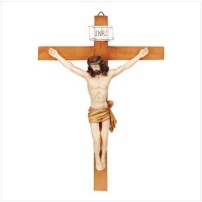 Judaism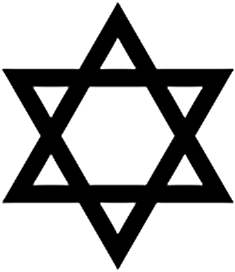 Islam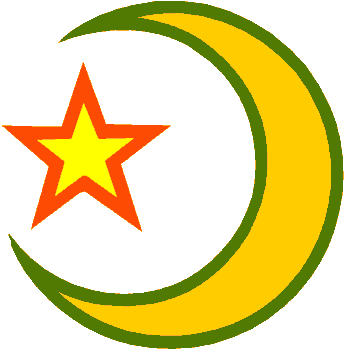 Belief SystemMainly Located in…Monotheistic or Polytheistic?Basic BeliefRitualsSacred Places, texts, objects and symbolsBelief in AfterlifeHinduism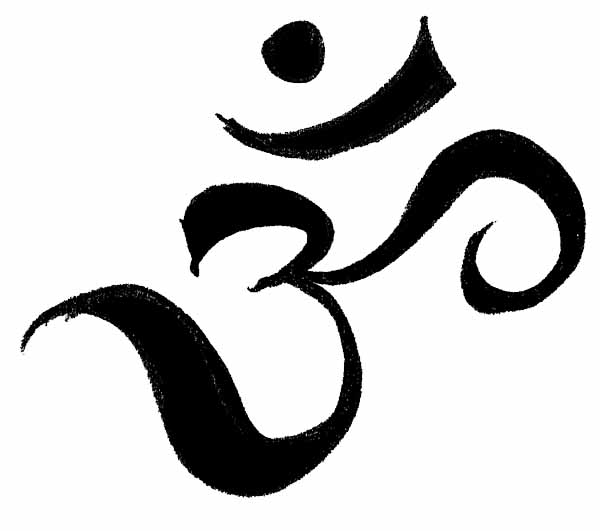 Buddhism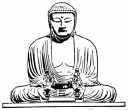 Taoism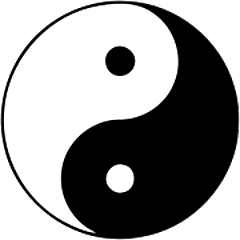 Sikhism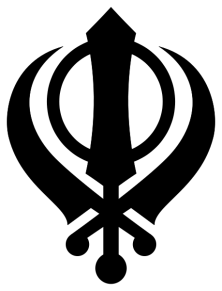 